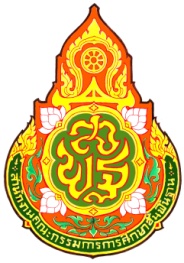 โรงเรียนบ้านศาลาหนองขอน ปีงบประมาณ 2558การบริหารงบประมาณ คำถาม EB 5 ข้อ 1:	สถานศึกษาของท่านมีระบบ เกณฑ์ หรือเครื่องมือการปฏิบัติงานตามภารกิจหลักที่มีความเป็นธรรม/ไม่เลือกปฏิบัติ เป็นมาตรฐานเดียวกัน โปร่งใส และมีประสิทธิภาพหรือไม่ (เช่น มีเกณฑ์ที่ชัดเจนเพื่อลดการใช้ดุลพินิจของเจ้าหน้าที่ มีระบบการให้บริการออนไลน์ มีระบบบัตรคิว เป็นต้น)	คำตอบ  :   โรงเรียนบ้านศาลาหนองขอน มีเครื่องมือในการปฏิบัติงานตามภารกิจหลัก ดังนี้มีเอกสารคู่มือการปฏิบัติงานฝ่ายบริหารงานงบประมาณ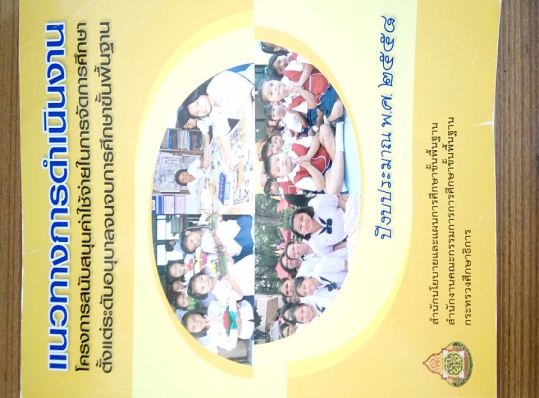 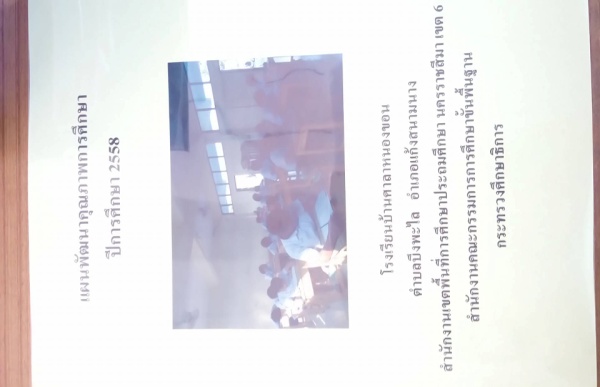 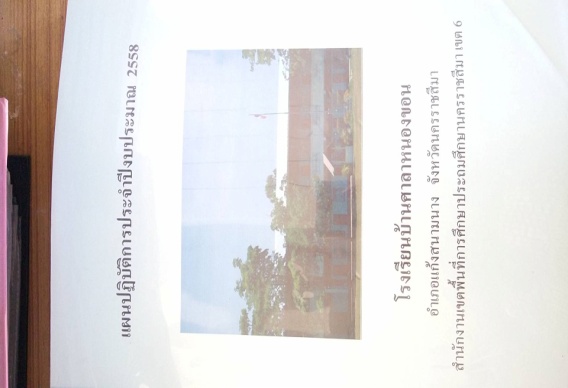 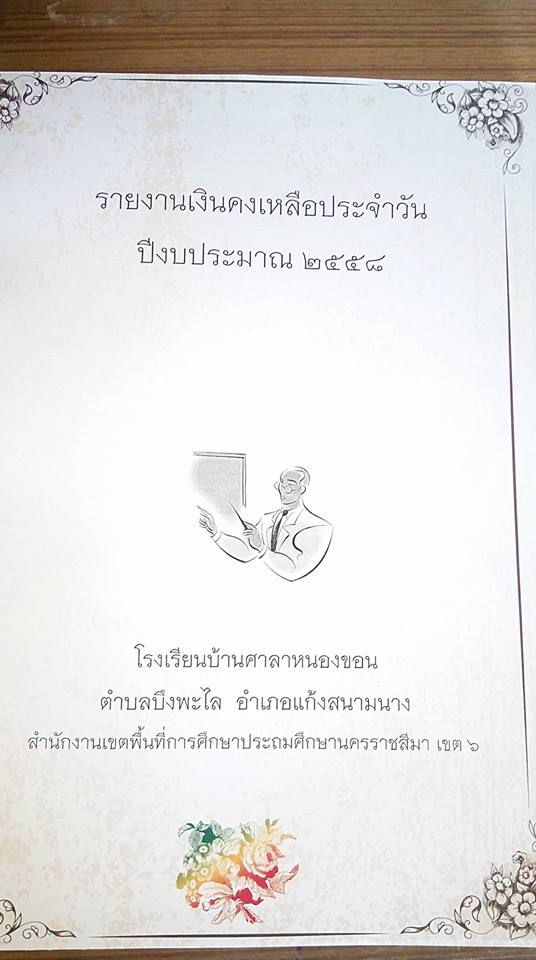 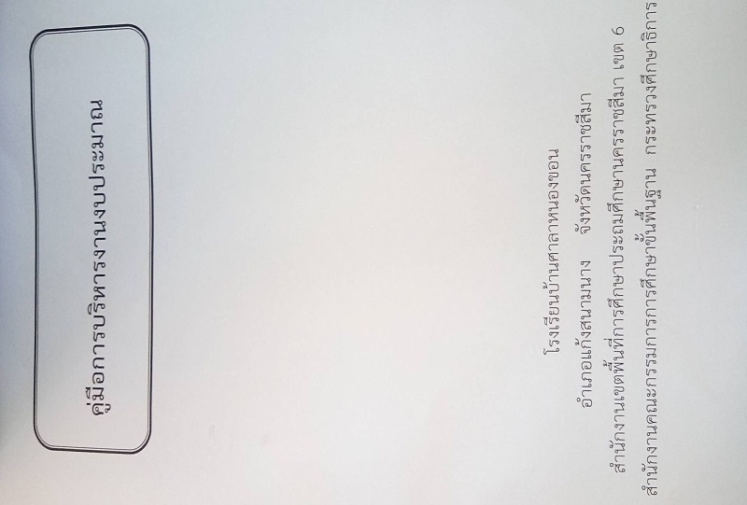 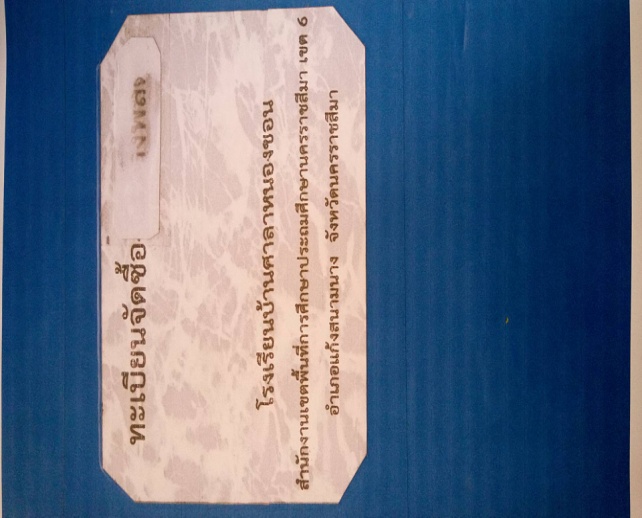 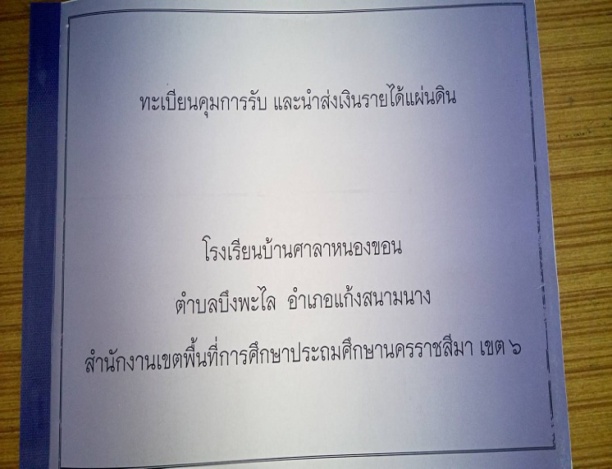 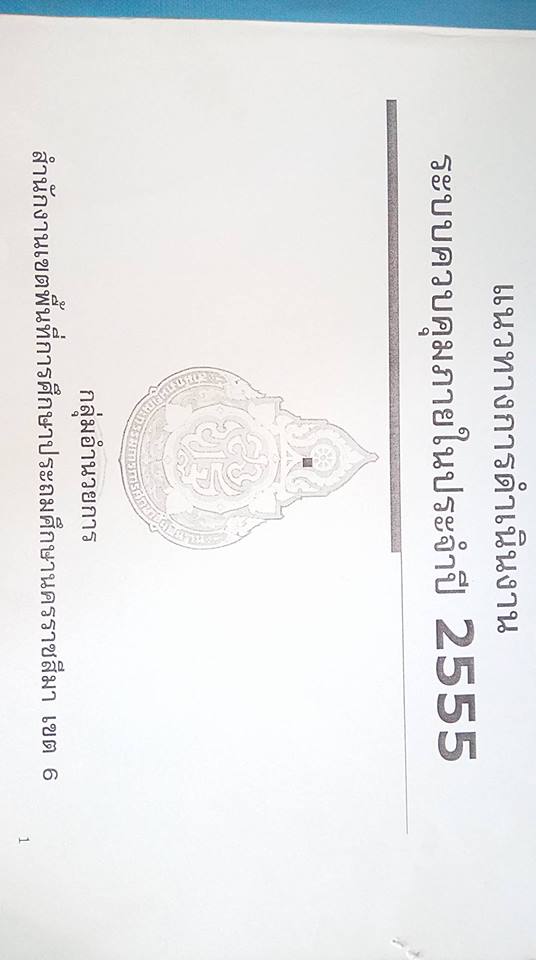 มีระบบการให้บริการออนไลน์  ได้แก่การอัพโหลดไฟล์ต่าง ๆ ในเพจโรงเรียนบ้านศาลาหนองขอน 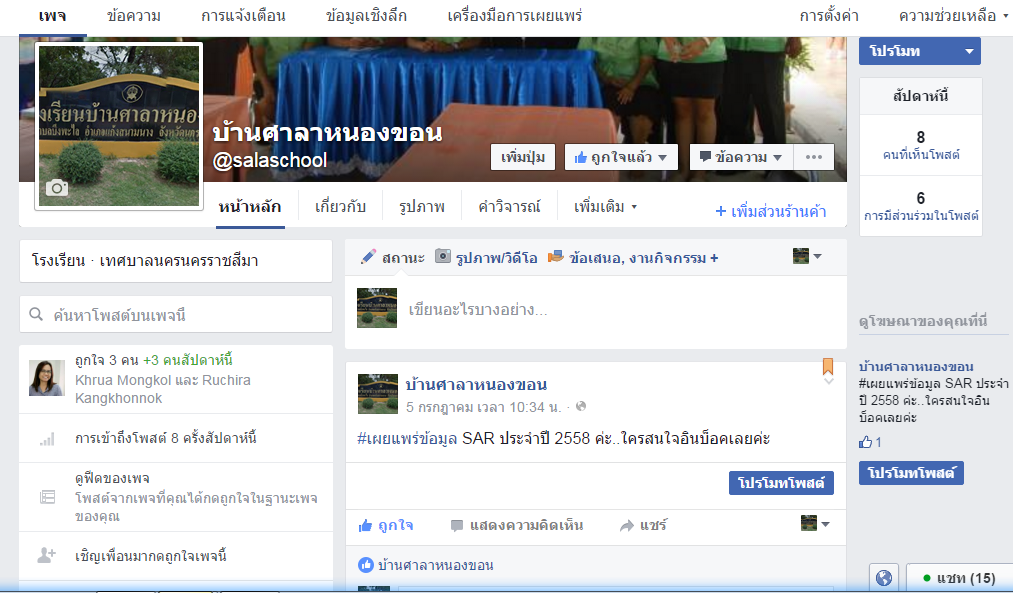 คำถาม EB 5 ข้อ 2  :	สถานศึกษาของท่านมีการแสดงขั้นตอนการปฏิบัติงานตามภารกิจหลักอัตราค่าบริการ (ถ้ามี) และระยะเวลาที่ใช้ในการดำเนินการให้ผู้ใช้บริการ หรือให้ผู้มีส่วนได้ส่วนเสียทราบอย่างชัดเจนหรือไม่คำตอบ :  โรงเรียนบ้านศาลาหนองขอน มีการแสดงขั้นตอนการปฏิบัติงานตามภารกิจหลักอย่างชัดเจน โดยผ่านช่องทางดังต่อไปนี้ 	1.มีแผนผังการปฏิบัติงานของฝ่ายบริหารงานงบประมาณบนเพจโรงเรียนบ้านศาลาหนองขอน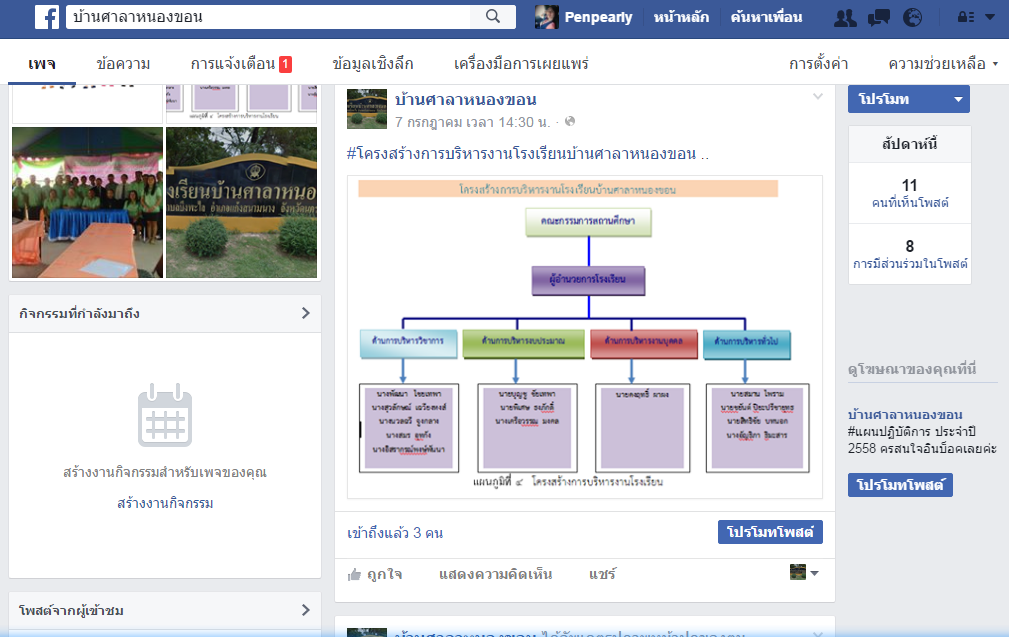 คำถาม EB 5 ข้อ 3   :  สถานศึกษาของท่านมีระบบการป้องกันหรือการตรวจสอบเพื่อป้องกันการละเว้นการปฏิบัติหน้าที่  ในภารกิจหลัก หรือไม่คำตอบ  :   โรงเรียนบ้านศาลาหนองขอน มีการแสดงขั้นตอนการปฏิบัติงานตามภารกิจหลักอย่างชัดเจนโดยผ่านช่องทางดังต่อไปนี้ 1.ให้ครูและบุคลากรทางการศึกษา ลงชื่อในแบบบันทึกการส่งงานฝ่ายบริหารงานงบประมาณทุกครั้งที่มีการปฏิบัติงานเกี่ยวกับฝ่ายบริหารงบประมาณ เช่น บันทึกการรับ-ส่งเงินบำรุงการศึกษา บันทึกการเบิก-จ่ายวัสดุครุภัณฑ์ บันทึกการรับ-จ่ายเงินสวัสดิการฯ ทะเบียนคุมสัญญายืมเงิน เป็นต้น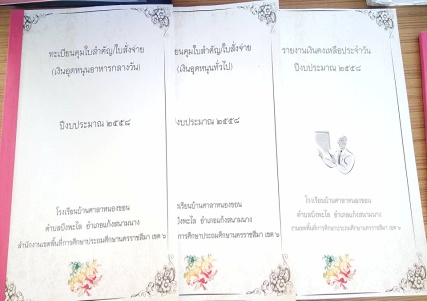 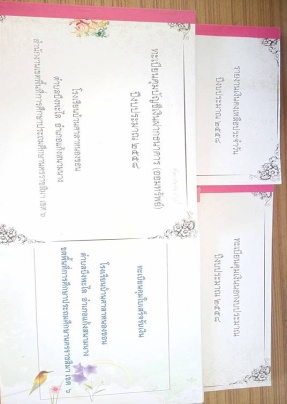 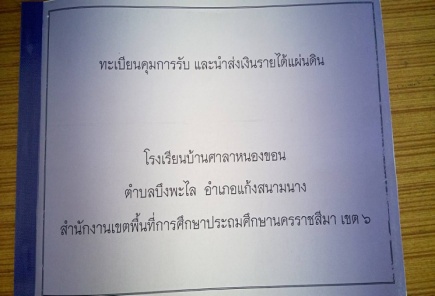 2. บุคลากรทุกคนปฏิบัติตามขั้นตอนวิธีการทำงาน ตามคู่มือการปฏิบัติงาน ตามเงื่อนไข พ.ร.บ.อำนวยความสะดวกในการพิจารณาอนุญาตของทางราชการ พ.ศ. 2558และหากมีการละเว้นจะถูกดำเนินการตามประมวลกฎหมายอาญา ตามมาตรา 157   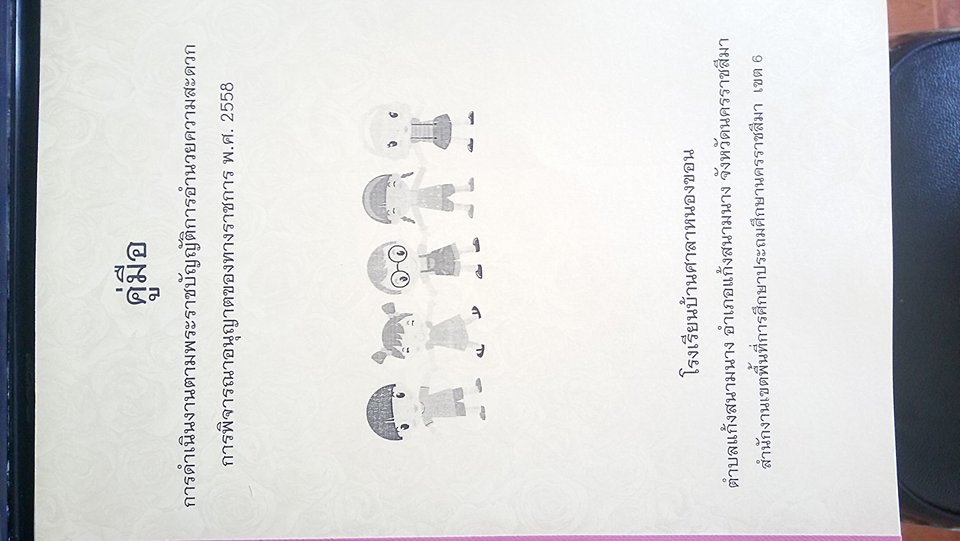 คำถาม  EB5  :   ความเป็นธรรมในการปฏิบัติงานตามภารกิจหลัก